5.1 The North Dorset Local Plan Part 1 was adopted in January 2016. Thefollowing section is split by the objectives in the Local Plan Part 1:-Objective 1 - Meeting the Challenge of Climate ChangeObjective 2 - Conserving and Enhancing the Historic and Natural EnvironmentObjective 3 - Ensuring the Vitality of the Market TownsObjective 4 - Supporting Sustainable Rural CommunitiesObjective 5 - Meeting the District’s Housing NeedsObjective 6 - Improving the Quality of LifeObjective 3 - Ensuring the Vitality of the Market Towns5.15 The objective is to support the role and function of the market towns ofBlandford Forum (and Blandford St. Mary), Gillingham, Shaftesbury and SturminsterNewton as the main service centres for the district by:making them the main focus in the district for housing development, includingaffordable housing;enhancing their employment and training opportunities, particularly through theprovision of sufficient employment land, to meet the growing needs of the towns andtheir hinterlands;focusing an improved range of retail, cultural and leisure uses within the towncentres;improving health, education and community services to meet the needs of thetowns and their rural hinterlands;improving sustainable transport links and accessibility within the towns; betweenthe towns and the villages in their rural hinterlands; and, through improved linkageswith strategic transport networks;securing the delivery of mixed use regeneration on previously developed land inaccessible locations;ensuring that housing development is delivered in step with employmentopportunities, community facilities and infrastructure; andtaking account of the effects of any interaction between the towns themselves andwith the large towns and cities in neighbouring districts.Employment5.20 The other three towns have lower amounts of available employment land.Shaftesbury has 6.97 hectares (24%), Sturminster has 4.49 hectares (15%) andBlandford Forum has 3.46 hectares (12%).HectaresBlandford Forum 3.46Gillingham 14.64Shaftesbury 6.97Sturminster Newton 4.49Total 29.56Amount of housing development in Blandford, Gillingham, Shaftesbury andSturminster5.21 As the table below shows there were 85 net dwelling completions in the fourtowns. Shaftesbury had the largest amount with 42%, followed by Blandford with39%, Sturminster Newton with 12%, and Gillingham had the smallest amount with70. Of the total completions in the towns 20% were for affordable homes. There were17 affordable completions in Blandford.dwellingnAffordableHouing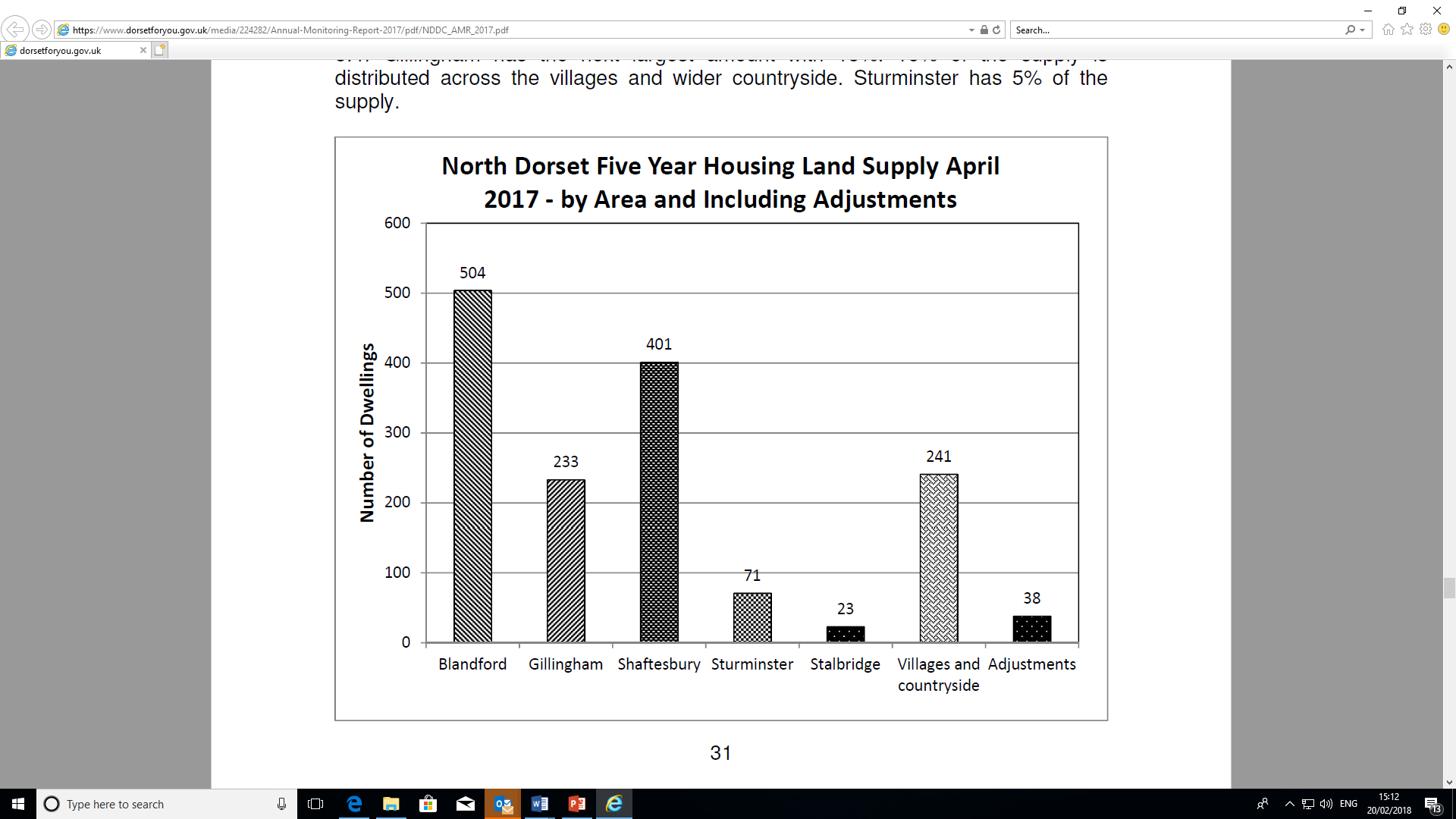 CompletionsNet dwellingas a t 1 April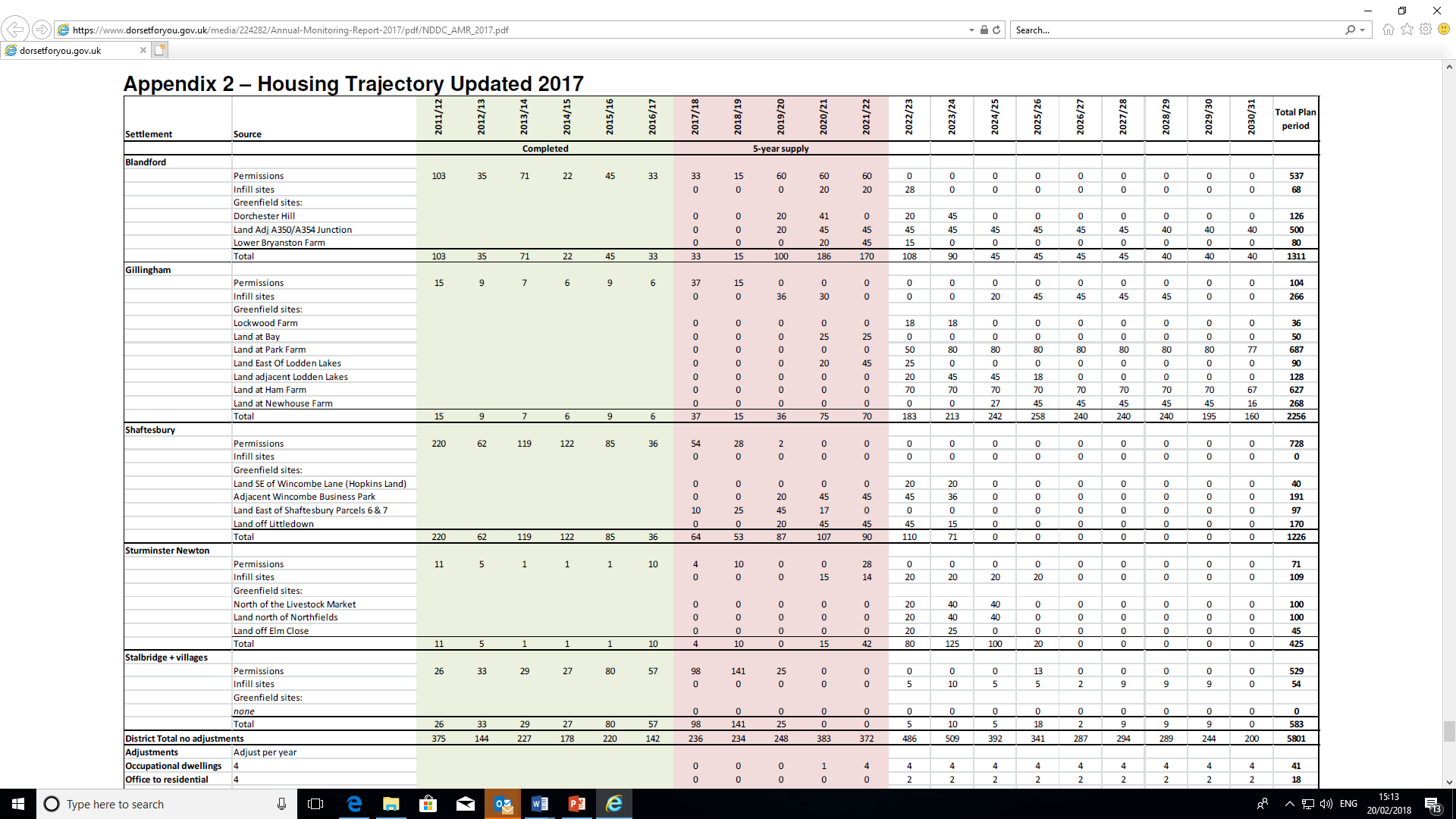 2017AffordableCommitmentsas at 1 April